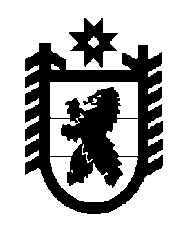 Российская Федерация Республика Карелия    РАСПОРЯЖЕНИЕГЛАВЫ РЕСПУБЛИКИ КАРЕЛИЯВ целях совершенствования реализации государственной политики в сфере развития местного самоуправления в Республике Карелия, взаимодействия Правительства Республики Карелия с органами местного самоуправления в Республике Карелия, изучения и анализа социально-экономических, общественно-политических процессов на территории муниципальных образований:Закрепить за заместителями Главы Республики Карелия, заместителями Премьер-министра Правительства Республики Карелия, руководителями органов исполнительной власти Республики Карелия:муниципальные образования в Республике Карелия согласно приложению;монопрофильные муниципальные образования (моногорода), расположенные на территории муниципальных образований в Республике Карелия, закрепленных за указанными лицами.2. Министерству экономического развития и промышленности Республики Карелия оказывать содействие заместителям Главы Республики Карелия, заместителям Премьер-министра Правительства Республики Карелия, руководителям органов исполнительной власти Республики Карелия по вопросам их деятельности, связанной с закреплением монопрофильных муниципальных образований (моногородов) в Республике Карелия в соответствии с пунктом 1 настоящего распоряжения.3. Министру экономического развития и промышленности Республики Карелия Арминену О.К. назначить в отношении каждого монопрофильного муниципального образования (моногорода) в Республике Карелия государственных гражданских служащих Министерства экономического развития и промышленности Республики Карелия, ответственных за выполнение пункта 2 настоящего распоряжения. 4. Признать утратившими силу:распоряжение Главы Республики Карелия от 23 марта 2015 года 
№ 92-р (Собрание законодательства Республики Карелия, 2015, № 3, 
ст. 436);распоряжение Главы Республики Карелия от 15 января 2016 года 
 № 9-р. 5. Действие настоящего распоряжения распространяется на правоотношения, возникшие с 1 июня 2016 года.            Глава Республики  Карелия                                                             А.П. Худилайненг. Петрозаводск14 июня 2016 года № 229-рПриложениек распоряжениюГлавы Республики Карелияот 14 июня 2016 года № 229-рПЕРЕЧЕНЬмуниципальных образований в Республике Карелия, закрепленных за заместителями Главы Республики Карелия, заместителями Премьер-министра Правительства Республики Карелия, руководителями органов исполнительной власти Республики Карелия Петрозаводский городской округШиршов И.В.заместитель Премьер-министра Правительства Республики Карелия Костомукшский городской округБаев В.Г.заместитель Главы Республики Карелия по региональной политикеБеломорский муниципальный районСоколова О.А.Министр социальной защиты, труда и занятости Республики КарелияКалевальскиймуниципальный районАхокас И.И.Министр финансов Республики КарелияКемский муниципальный районСавельев Ю.В.заместитель Премьер-министра Правительства Республики КарелияКондопожский муниципальный районМоисеев А.А.Руководитель Администрации  Главы Республики Карелия Лахденпохский муниципальный районФедотов Н.Н.Председатель Государственного комитета Республики Карелия по обеспечению жизнедеятельности и безопасности населенияЛоухский муниципальный районМяки А.Э.Председатель Государственного комитета Республики Карелия по ценам и тарифамМедвежьегорский муниципальный районМорозов А.Н.Министр образования Республики КарелияМуезерский муниципальный районХидишян Е.А.Министр здравоохранения и социального развития Республики КарелияОлонецкий муниципальный районМанин А.А.Министр Республики Карелия по вопросам национальной политики, связям с общественными и религиозными объединениями Питкярантский муниципальный районАрминен О.К.Министр экономического развития и промышленности Республики КарелияПрионежский муниципальный районТелицын В.Л.Министр сельского, рыбного и охотничьего хозяйства Республики КарелияПряжинский муниципальный районЛесонен А.Н.Министр культуры Республики КарелияПудожский муниципальный районЧикалюк В.Ф.Министр по природопользованию и экологии Республики КарелияСегежский муниципальный районПшеницын А.Н.заместитель Главы Республики Карелия Сегежский муниципальный районПшеницын А.Н.заместитель Главы Республики Карелия Сортавальский муниципальный районШабанов Ю.А.Представитель Главы Республики Карелия в Законодательном Собрании Республики КарелияСуоярвский муниципальный районМатвиец Д.С.Министр строительства, жилищно-коммунального хозяйства и энергетики Республики Карелия